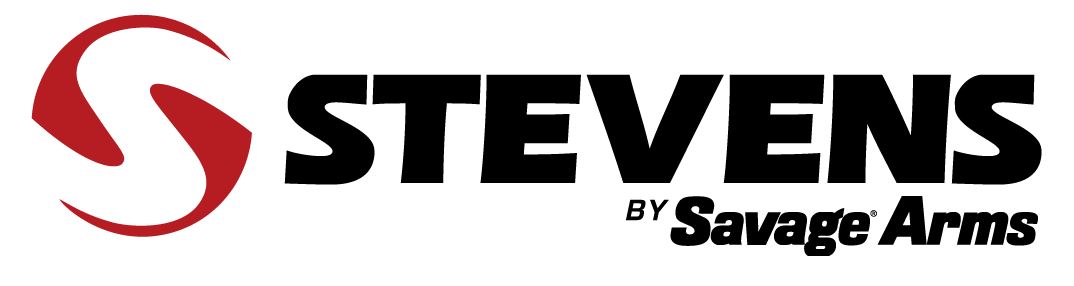 FOR IMMEDIATE RELEASE 		 		Stevens 301 Transforms the .410 Into a Turkey KillerWestfield, Massachusetts – March 18, 2019 – Designed for use with Federal HEAVYWEIGHT TSS turkey loads, Stevens’ new 301 Turkey shotgun throws powerful patterns with minimal recoil. Shipments have been delivered to dealers.The .410 platform’s single-shot, break action is simple and incredibly reliable, and the 26-inch barrel is optimized for HEAVYWEIGHT TSS payloads. The removable one-piece rail makes it easy to equip the 301 with an optic, and it’s available in Mossy Oak Bottomland and Obsession camouflage options.FeaturesSingle-shot, break-action shotgunSynthetic stock and fore-end with Mossy Oak Bottomland or Obsession camo26-inch barrel optimized for Federal Premium HEAVYWEIGHT TSS turkey loads3-inch chamberSwivel studs on stock and fore-endRemovable one-piece rail for optional optic or red dotBead sight compatible with TruGlo sight systemsExtra-full choke included (Win. choke pattern 1⁄2-32UN)Manual hammer blocking safety Recoil padPart No. / Description / MSRP19252 / 301 Turkey Mossy Oak Bottomland .410, 26-inch barrel / $19919253 / 301 Turkey Mossy Oak Obsession .410 26-inch barrel / $199
Learn more about Stevens by Savage Arms. Visit www.savagearms.com. Press Release Contact: JJ ReichSenior Communications Manager - Firearms and AmmunitionE-mail: VistaPressroom@VistaOutdoor.com About Savage Headquartered in Westfield, Massachusetts for 125 years, Savage is one of the world's largest manufacturers of hunting, competition and self-defense centerfire and rimfire rifles, and shotguns. Their firearms are best known for accuracy and value. The entrepreneurial spirit that originally defined the company is still evident in its ongoing focus on continuous innovations, craftsmanship, quality and service. Learn more at www.savagearms.com. ###